Umwelt im Unterrichtwww.umwelt-im-unterricht.deArbeitsmaterial (Sekundarstufe)Biologische Vielfalt in EuropaEuropa besitzt eine reichhaltige Biodiversität, darunter einzigartige Ökosysteme. Die Schüler/-innen lernen mithilfe der Arbeitsmaterialien Naturräume wie die Alpen oder die Ostsee kennen. Sie setzen sich mit der Frage auseinander, wie grenzübergreifende Ökosysteme geschützt werden können.Hinweise für LehrkräfteWas gehört noch zu diesen Arbeitsmaterialien?Die folgenden Seiten enthalten Arbeitsmaterialien zum Thema der Woche „Die Biodiversität Europas: Natur kennt keine Grenzen“ von Umwelt im Unterricht. Zu den Materialien gehören Hintergrundinformationen, ein didaktischer Kommentar sowie ein Unterrichtsvorschlag. Sie sind abrufbar unter: https://www.umwelt-im-unterricht.de/wochenthemen/die-biodiversitaet-europas-natur-kennt-keine-grenzen/ Inhalt und Verwendung der ArbeitsmaterialienDie Materialien umfassen zwei Arbeitsblätter. Arbeitsblatt 1 enthält den Auftrag, ein Lernplakat/eine Infografik über ein europäisches Ökosystem zu erstellen. Das Arbeitsblatt enthält zudem Hinweise für die Recherche.Arbeitsblatt 2 enthält zwei Karten Europas, in denen die Schüler/-innen die ungefähre Lage der vorgestellten Ökosysteme kennzeichnen sollen. Weitere für den Unterrichtsvorschlag hilfreiche Materialien sind die Recherchetipps “Internetquellen prüfen”.Übersicht über die ArbeitsmaterialienArbeitsblatt 1 Biologische Vielfalt in der EU	1Arbeitsblatt 2 Politische und topographische Karte von Europa	2Bildlizenzen Collage: Gams: kakilambe / pixabay.com / Pixabay Lizenz; Atlantik: analogicus / pixabay.com / Pixabay Lizenz; Bär: Alexas_Fotos / pixabay.com / Pixabay LizenzPolitische Karte Europas: San Jose / commons.wikimedia.org / CC BY-SA 3.0Topographische Karte Europas: commons.wikimedia.org / CC BY-SA 3.0Arbeitsblatt 1
Biologische Vielfalt in der EU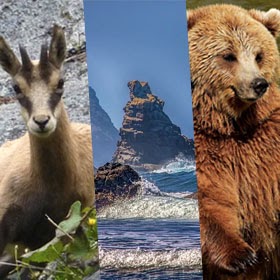 Europa besitzt eine reichhaltige Biodiversität und beheimatet einzigartige Ökosysteme. Was ist das Besondere an diesen Gebieten? Was haben die Donau, die Alpen oder die Ostsee gemeinsam? Und wer ist für ihren Schutz verantwortlich?ArbeitsauftragWählt ein Ökosystem, das sich über verschiedene Länder der Europäischen Union erstreckt, zum Beispiel:Alpen, Pyrenäen, KarpatenDonau, RheinMitteleuropäischer Wald (Bayerischer Wald – Böhmerwald), borealer Wald/Taiga in SkandinavienAtlantik, Nordsee (Wattenmeer), Ostsee, Mittelmeer Grünes Band EuropaRecherchiert zu diesem Ökosystem, um folgende Fragen zu beantworten: Was ist das Besondere an dem Ökosystem (für Mensch und Natur)?Welche besonderen Arten leben dort?Wodurch wird das Ökosystem und dessen Biodiversität bedroht?Wo liegt das Ökosystem, und welche Länder sind dafür verantwortlich?Welche (nationalen/grenzüberschreitenden/europäischen) Maßnahmen gibt es, um das Ökosystem zu schützen?Hinweise zur Bewertung von Quellen im Internet findet ihr unter https://www.umwelt-im-unterricht.de/medien/dateien/internetquellen-pruefen. Erstellt anhand der Ergebnisse eine (digitale) Infografik/ein Lernplakat. Ein Programm zum Erstellen einer digitalen Infografik findet ihr unter www.canva.com/de_de/erstellen/infografiken. Zeichnet euer Ökosystem und die eurer Mitschüler/-innen auf der politischen Karte von Arbeitsblatt 2 ein. Arbeitsblatt 2
Politische und topographische Karte von Europa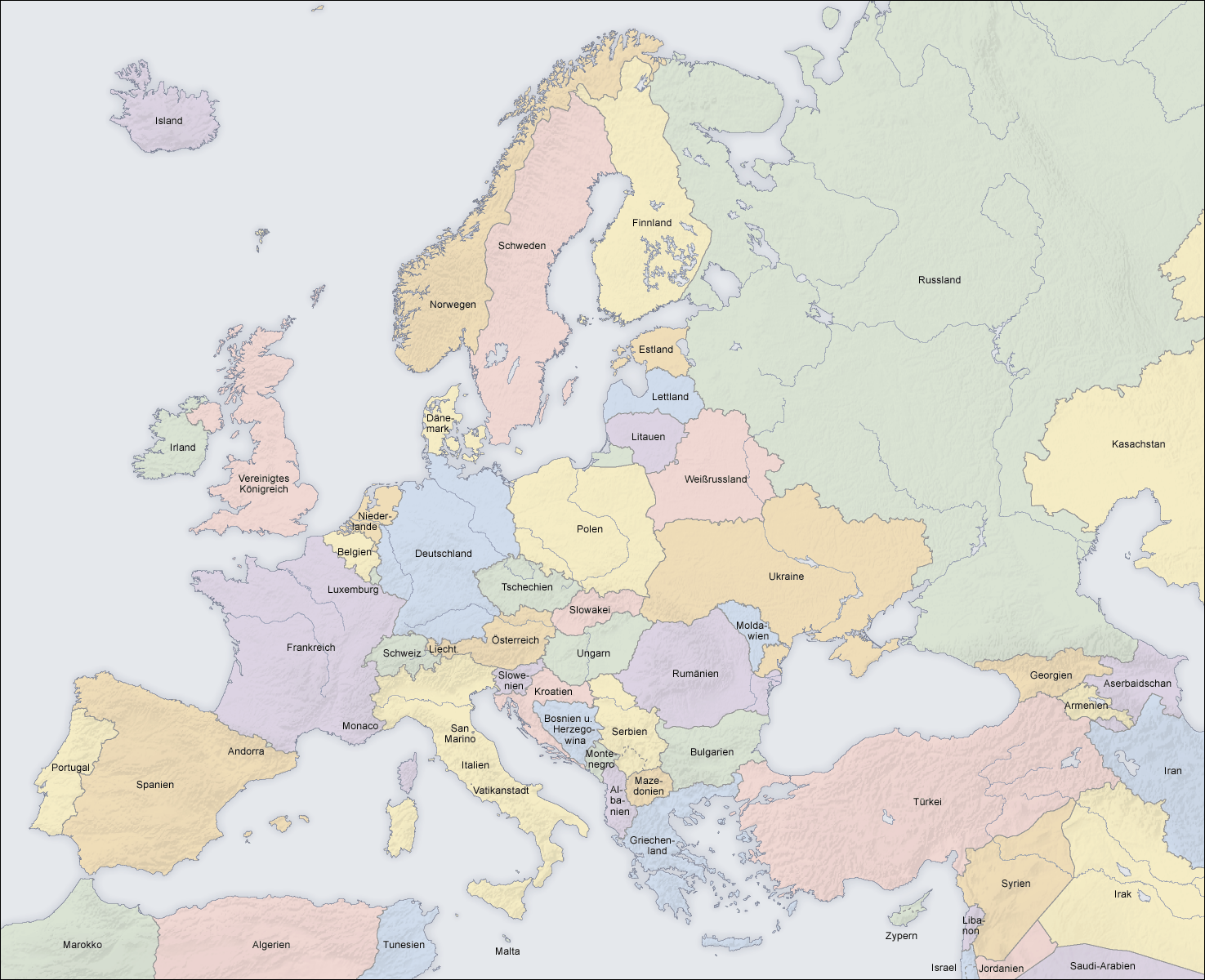 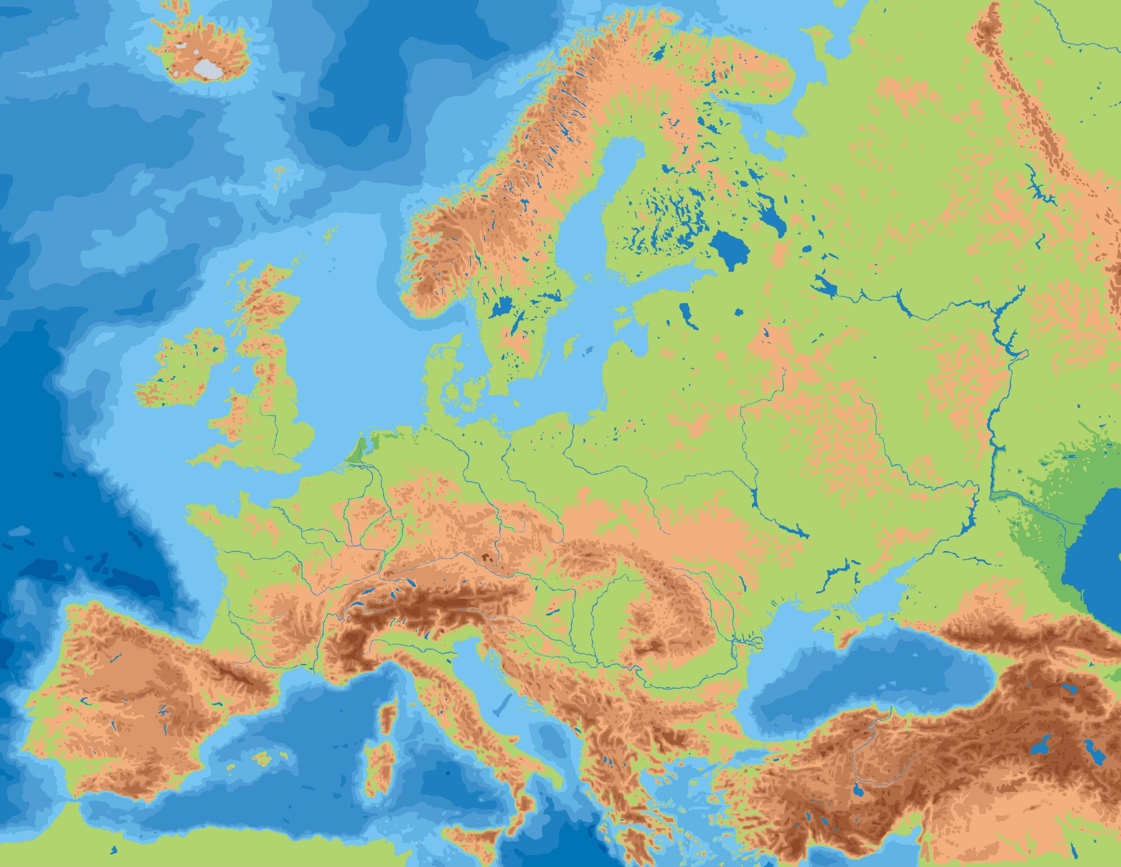 